Hacia la soberanía alimentaria con acceso equitativo y sustentable aagua e infraestructura para riegoDocumento elaborado para Seminario hacia una Ley General de Aguas incluyente de la ConaguaElena Burns y Wilfrido Gomez,  Agua para Tod@s Agua para la Vida La próxima Ley General de Aguas tendrá que contar con los mecanismos requeridos para lograr la soberanía, suficiencia y seguridad alimentaria del país, de una manera que permita la restauración de sus 105 acuíferos y 104 cuencas sobreconcesionadas, garantizando a la vez el respeto por los derechos y el bienestar de los núcleos agrarios, pueblos indígenas y poblaciones rurales marginalizadas.  Bajo el principio “el agua es de quien primero la solicita,” sin volúmenes máximos, ni la capacidad de inspección para garantizar el cumplimiento con la normatividad y para prevenir daños a terceros, el sistema de concesiones, incluyendo especialmente las megaconcesiones otorgadas a las mesas directivas de los Distritos de Riego (DR), han resultado en enormes inequidades y la violación sistemática de derechos al agua y a un medio ambiente sano en regiones críticas del país. Es vital que la LGA fomente una reorientación de la política hidroagrícola hacia la sustentabilidad con equidad. Actualmente, las grandes empresas que controlan la agricultura en los 35 municipios con mayores ingresos agrícolas (vea abajo) cotizan en dólares, a la vez que son los principales beneficiarios de agua para riego gratuita (comúnmente de acuíferos sobreexplotados), energía eléctrica subsidiada, acaparando a la vez los recursos públicos para infraestructura hidroagrícola, sin ni siquiera garantizar condiciones dignas para sus trabajadores. Cada vez más estas empresas funcionan bajo contrato con empresas estadounidenses, o son directamente reemplazadas por ellas.  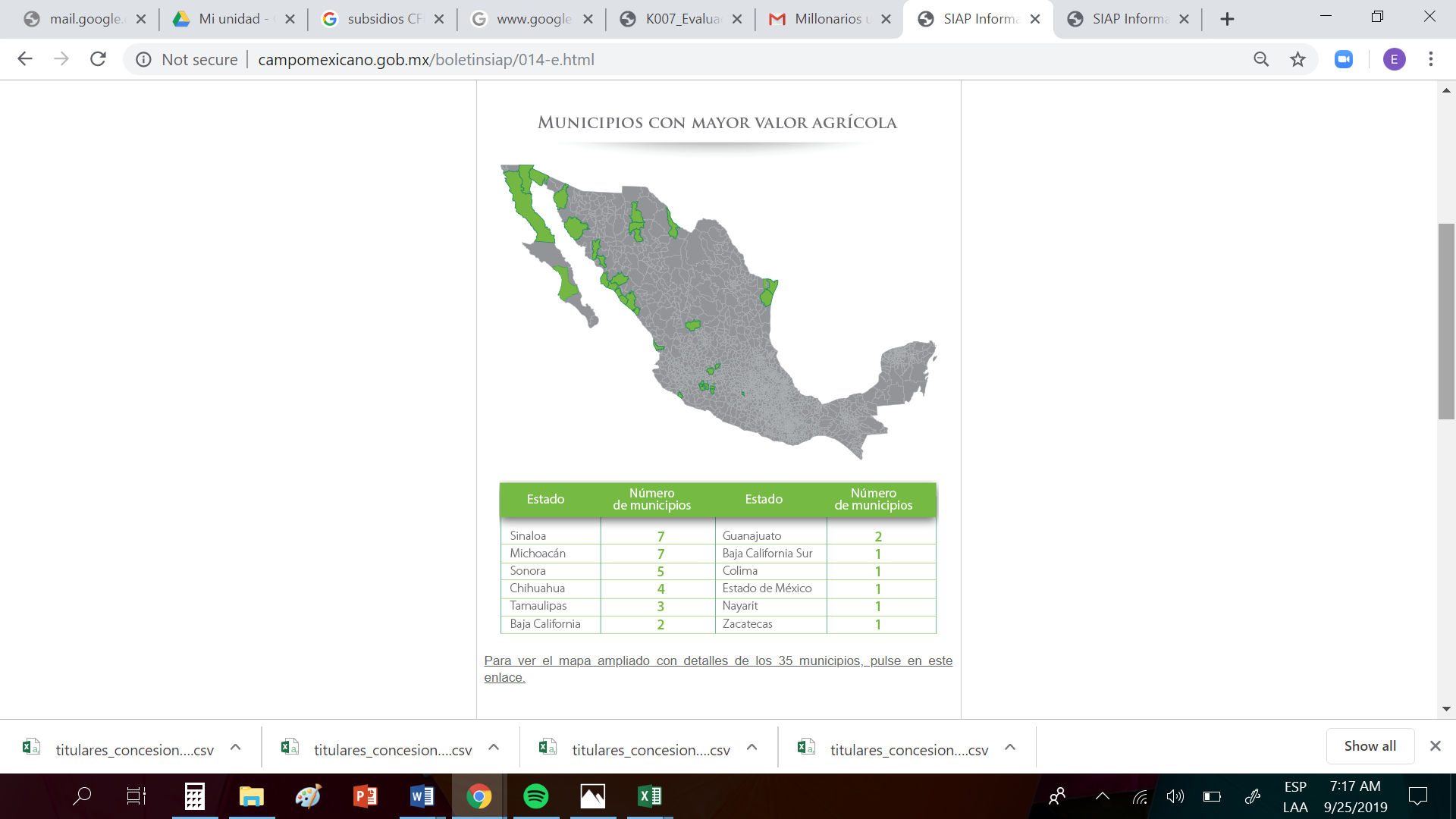 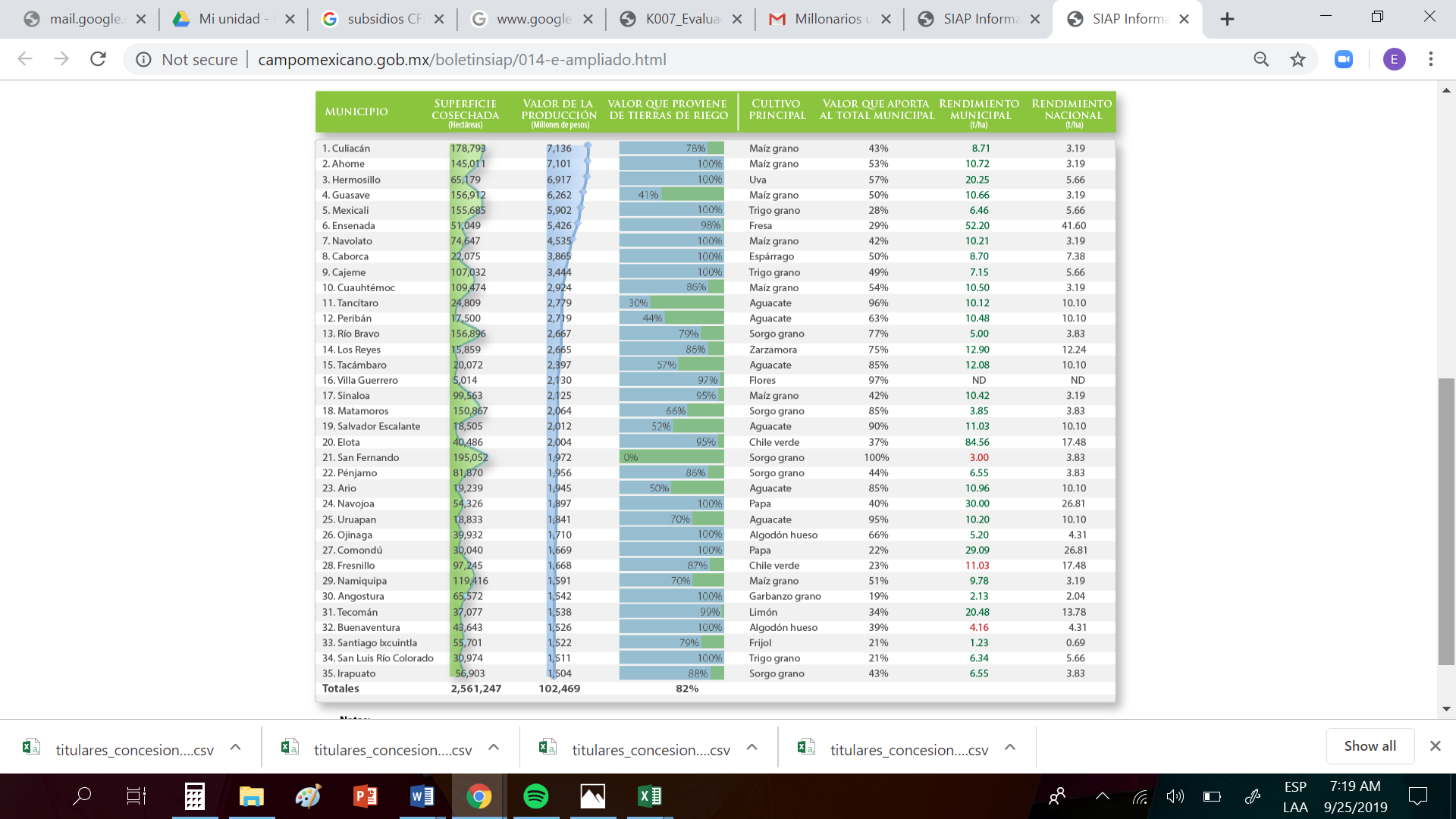 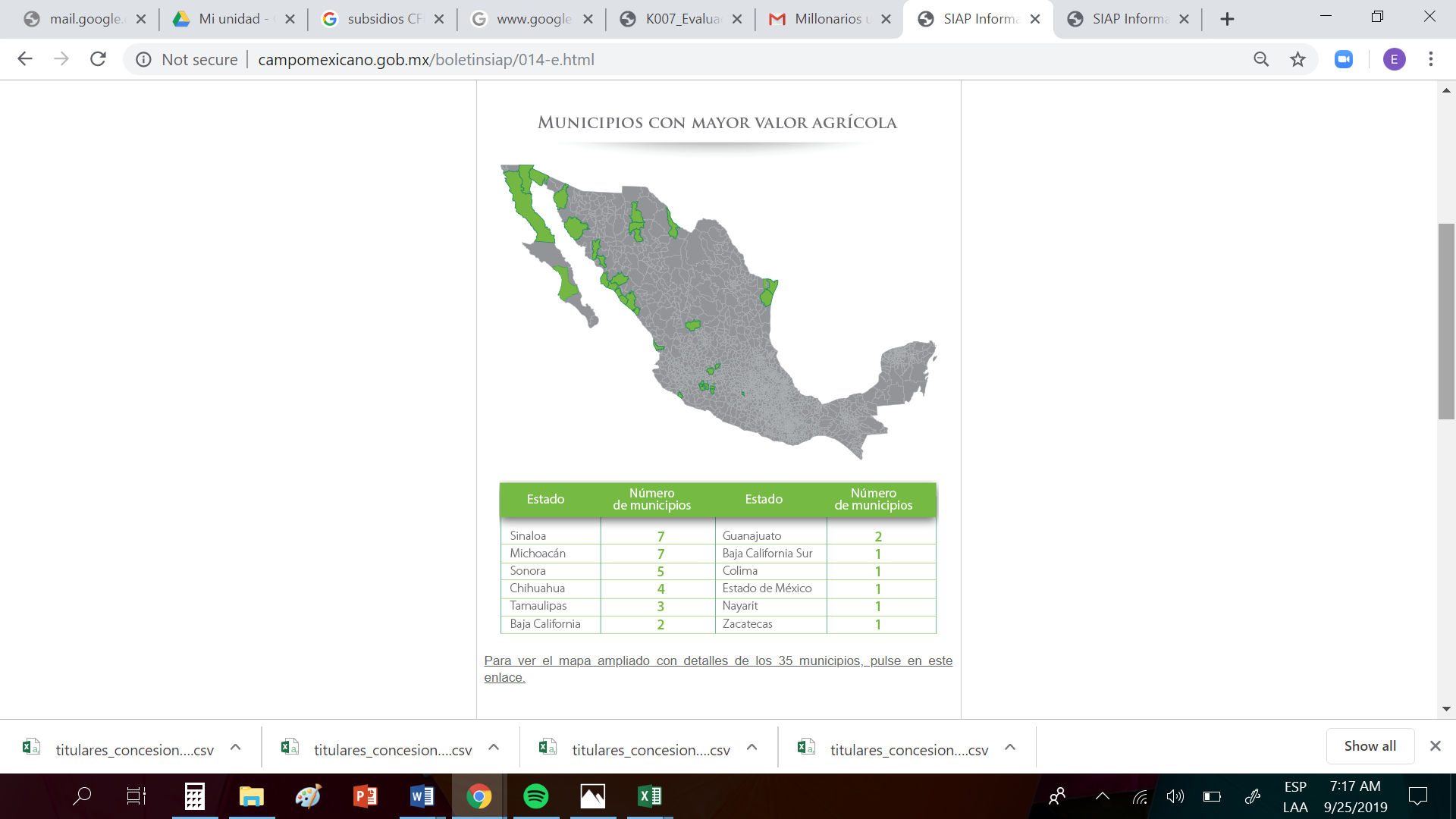 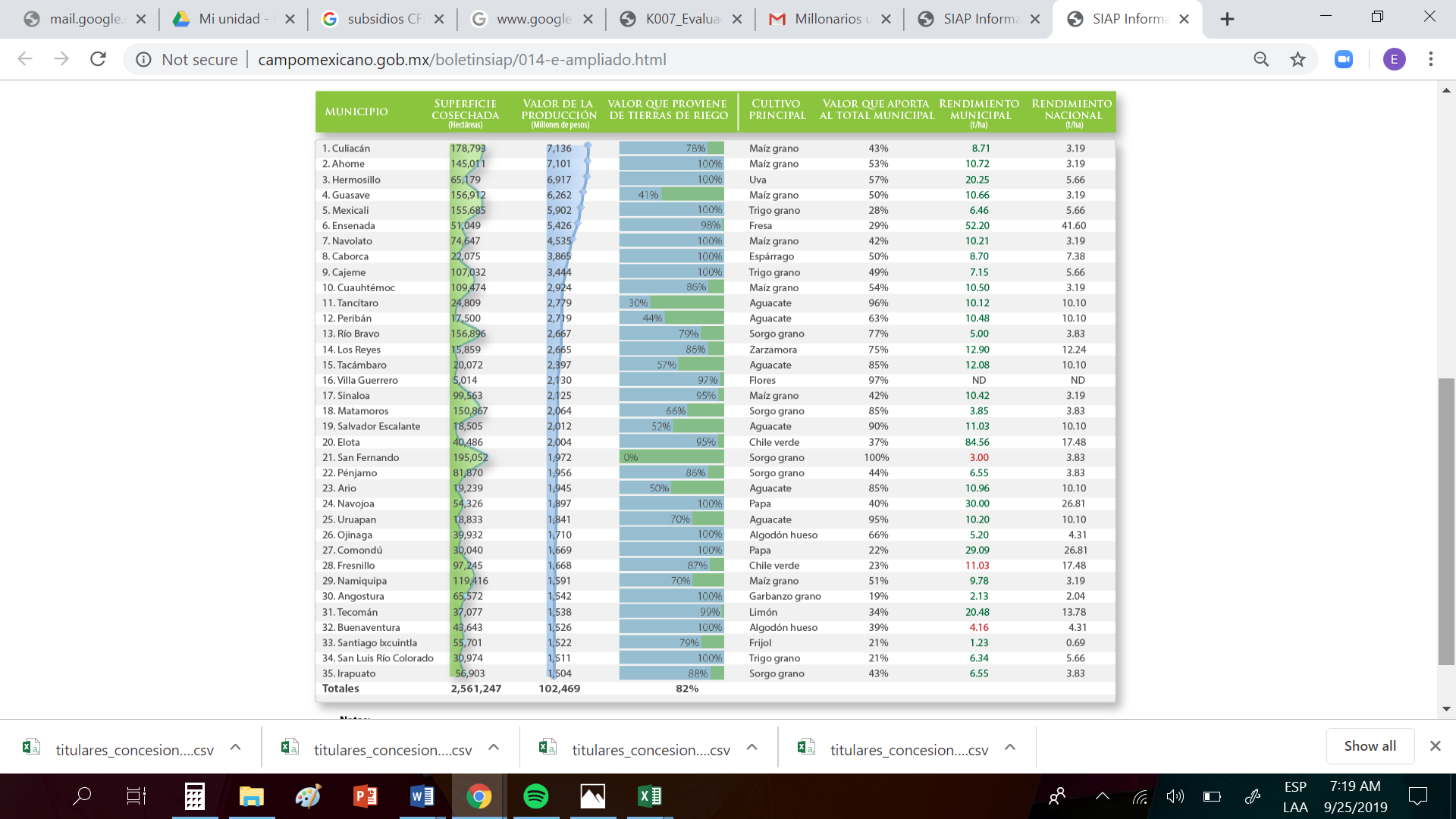 Estrategia nacionalSe requiere de una estrategia nacional para reducir la actual priorización y dependencia en un solo modelo de producción agrícola concentrada en pocas zonas del país, las cuales son especialmente vulnerables al cambio climático y a los vaivenes del vecino del norte.  Turrent et. al. proponen eliminar el actual déficit de 10 millones de toneladas al año de maíz a través de la “intensificación sustentable” de la agricultura de pequeña escala en 5 de las 9 millones de hectáreas en el sur y sureste del país.  Esto incluiría la habilitación de las presas hídroeléctricas existentes, para la creación de zonas de riego. La inversión pública en estas zonas tiene mucho mayor potencial para aumentar la producción que en las zonas del norte, en donde la eficiencia productiva ya es extremadamente alta. De esta manera, Turrent estima que México podría aumentar su producción de maíz en 24 millones toneladas al año, eliminando el actual déficit de 10 millones ton/año. Turrent concluye que la ventaja clave para México frente al cambio climático es su rica biodiversidad de semillas nativas y prácticas agrícolas sustentables, a ser potenciadas con acceso a agua para riego.  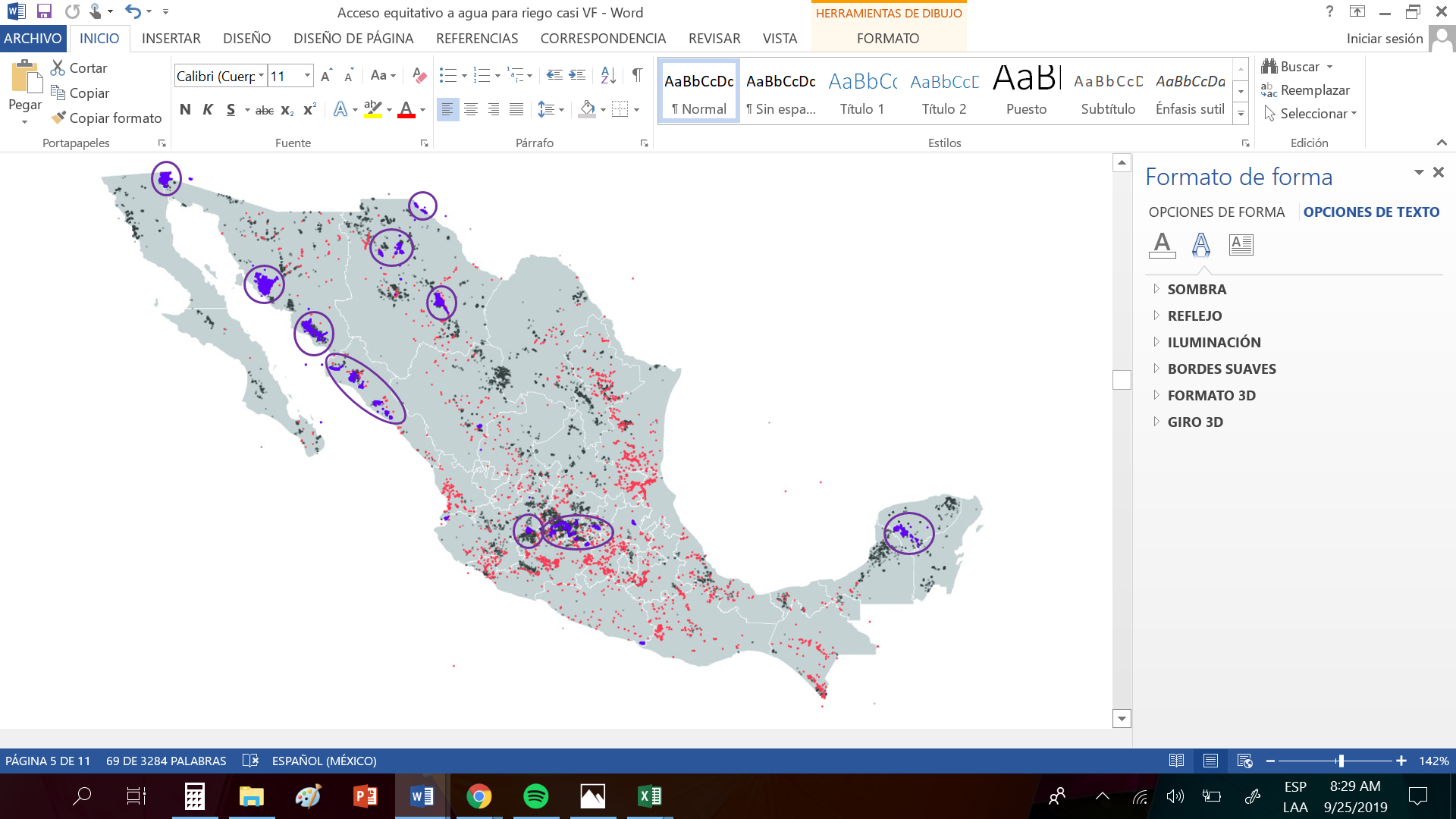 Transición planificada,  consensada, desde las cuencas hasta el nivel nacionalProblemáticas y propuestas en relación con los Distritos de RiegoHacia el acceso equitativo y sustentable a agua para la soberanía alimentaria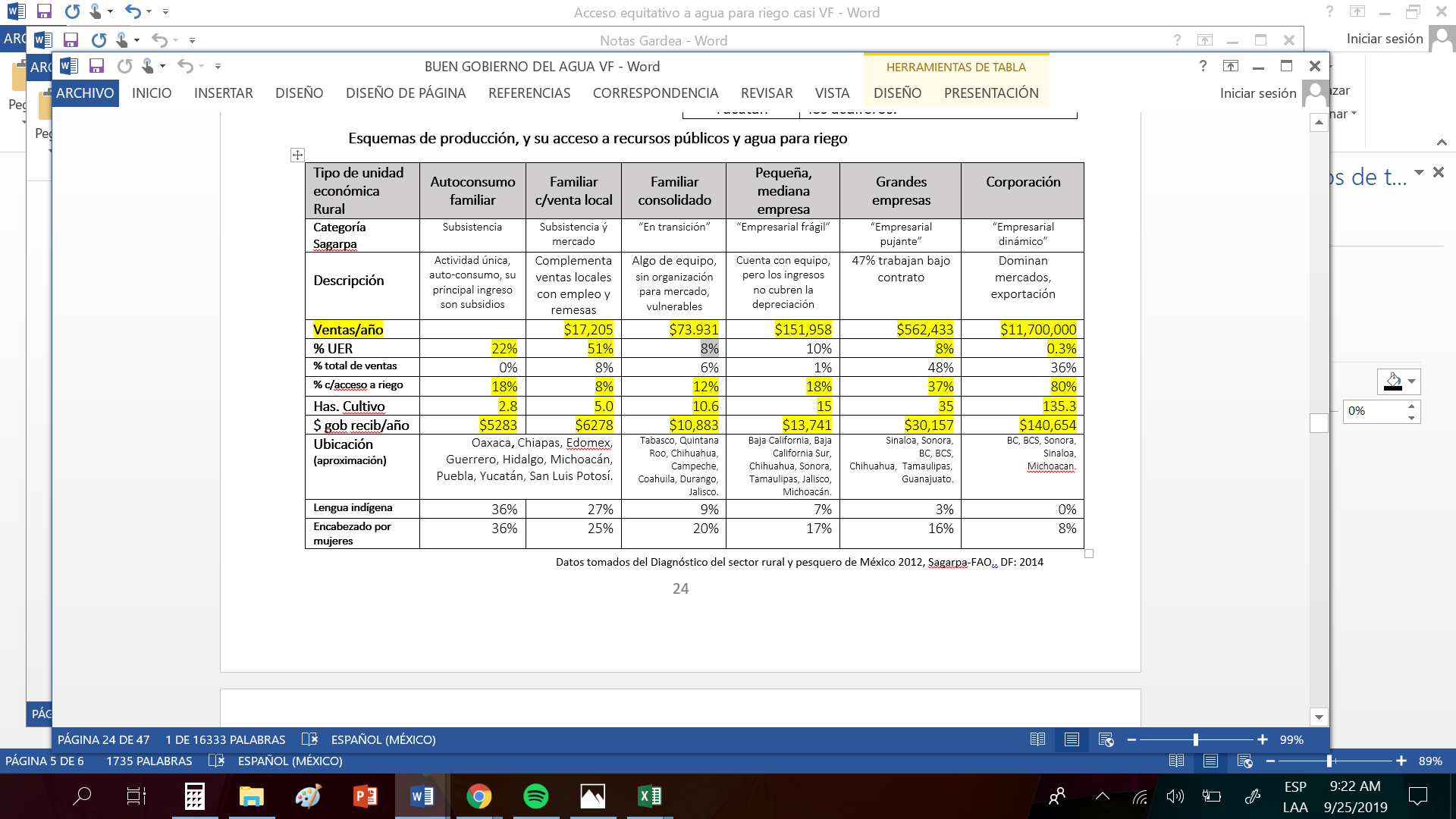 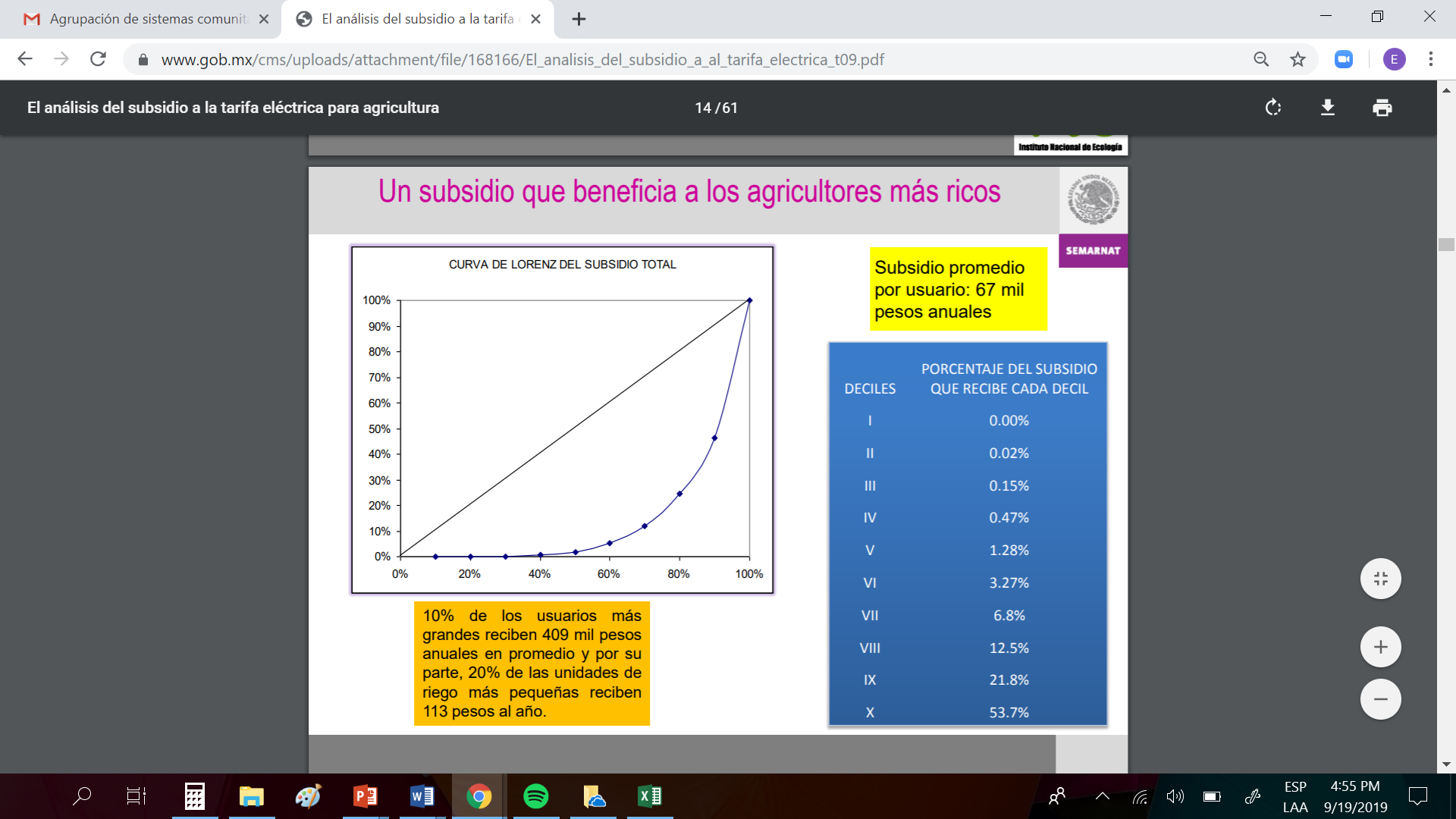 El INECC demuestra que si el precio del bombeo aumenta en 100%, la extracción de agua disminuiría en 15%.  El aumento del precio de la T09 tendría los efectos: a) Incentiva hacia cultivos menos intensivos en agua; b) Incentivar la reconversión tecnológica; c) Disminuir el consumo de agua y energía. D) Mejorar la productividad agrícola.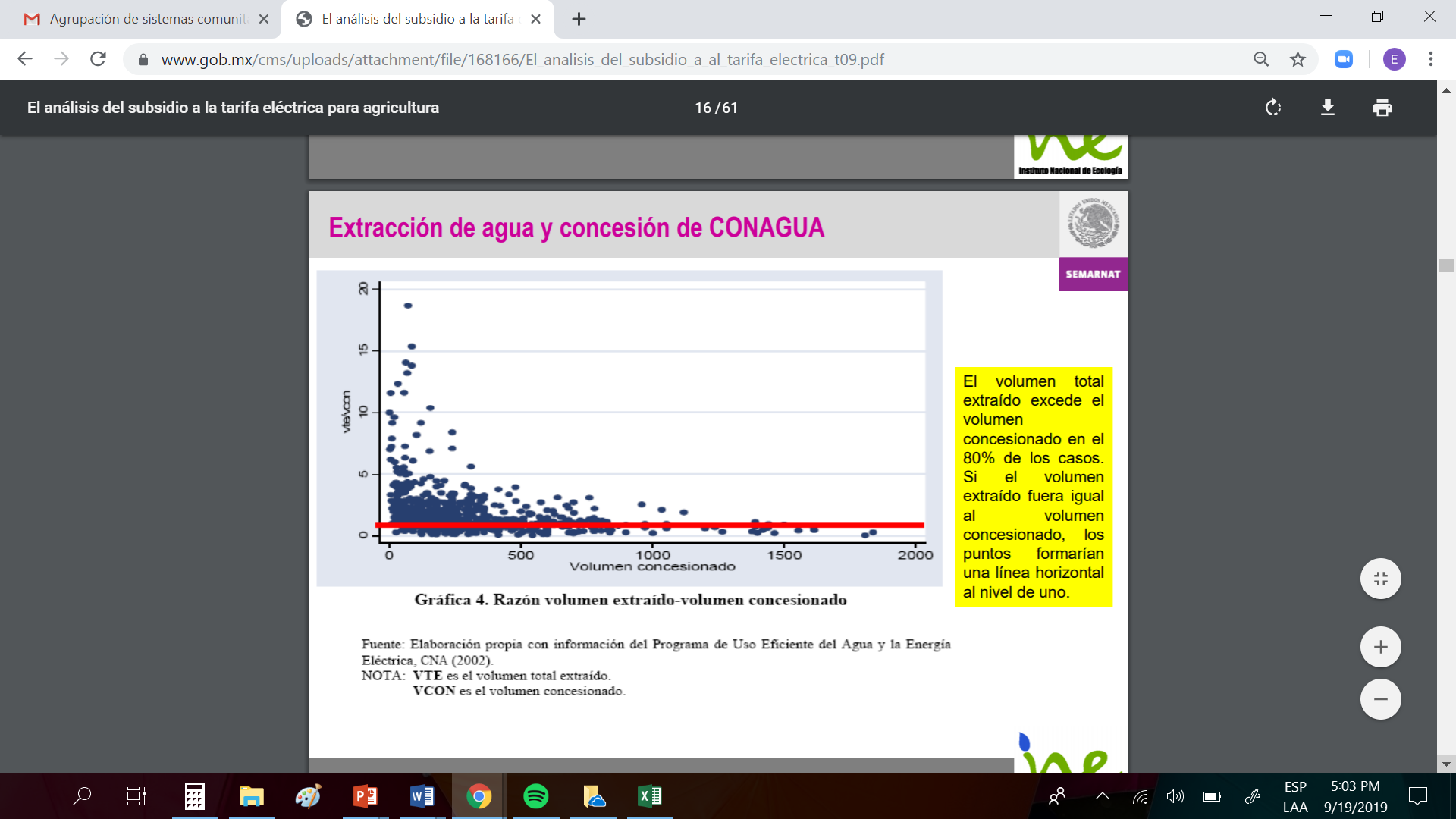 ProblemáticasPropuestasMegavolúmenes concesionados a Distritos de Riego fomentan inequidades internasDesmontar megaconcesiones de los DR, permitiendo procesos de auto-organización interna, con volúmenes/áreas máximas por concesiónAcaparamiento de derechos (despojo) dentro del DR, comúnmente a través de “contratos” espurios de compra-venta de derechosCon apoyo del Consejo democratizado de Aguas y Cuencas, realizar censo de derechos: a) respetando los derechos de los pueblos indígenas al uso preferente y a la administración de las aguas en sus territorios; b) reconociendo la propiedad social de las aguas dotadas a los núcleos agrarios; c) poniendo límites a volúmenes por persona o familia; y d) dando preferencia a unidades de producción sociales para la soberanía alimentariaEjidatarios y comuneros (58% de los derechohabientes de los DR) son desplazados por élites que controlan las concesiones de agua y la infraestructura del DRCon apoyo del Consejo democratizado de Aguas y Cuencas, realizar censo de derechos: a) respetando los derechos de los pueblos indígenas al uso preferente y a la administración de las aguas en sus territorios; b) reconociendo la propiedad social de las aguas dotadas a los núcleos agrarios; c) poniendo límites a volúmenes por persona o familia; y d) dando preferencia a unidades de producción sociales para la soberanía alimentariaFalta de reconocimiento de derecho al acceso preferente por parte de pueblos indígenas en DRCon apoyo del Consejo democratizado de Aguas y Cuencas, realizar censo de derechos: a) respetando los derechos de los pueblos indígenas al uso preferente y a la administración de las aguas en sus territorios; b) reconociendo la propiedad social de las aguas dotadas a los núcleos agrarios; c) poniendo límites a volúmenes por persona o familia; y d) dando preferencia a unidades de producción sociales para la soberanía alimentariaÉlites que controlan los DR y la Conagua coluden para ceder volúmenes a terceros, o para expandir zonas regadas en beneficio de grupos de poder a costa de integrantes del DRMódulos democratizados, con apoyo del Consejo de Aguas y Cuencas, Distribución del agua según criterios arbitrariosDistribuir agua equitativamente según planes de riego acordados cada temporada. Asamblea del módulo contaría con Contraloría y facultad de reemplazar a responsables.Los DR han obtenido concesiones gigantescas de aguas subterráneas en acuíferos sobreexplotadosAl desmembrar los DR, el Consejo acordará reducción planificada de volúmenes sobreextraidas hasta lograr sustentabilidad con equidad Las cuotas de autosuficiencia y los subsidios públicos para mantenimiento de infraestructura hidroagrícola se queda en manos de las élites que controlan los DR, con colusión de ConaguaLos responsables de los módulos tendrán que rendir cuentas, bajo la vigilancia de Contralorías Ciudadanas y con el apoyo de los Consejos para eliminar prácticas de corrupción.Los DR en BC están permitiendo que EEUU les “compre” derechos sobre aguas del Río Colorado, implicando cesión permanente a favor del vecino del norte, cuando agricultores del Río Bravo siguen teniendo que ceder volúmenes a EEUUReestructurar CILAS, potenciando a Consejos de Aguas y Cuencas, junto con SRE y Conagua, para que puedan diseñar mecanismos para garantizar soberanía del país sobre aguas subterráneas y superficiales.ProblemáticasPropuestasHay 864 “millonarios de aguas subterráneas” que gozan de concesiones para entre 1 y 5 millones m3/año para usos agrícolas, muchas en acuíferos sobreconcesionados. Estas concesiones ahora pueden ser vendidas a precios exorbitantes. Comunmente esta agua está siendo dedicada a otros usos (ej piperos).Poner límites a los volúmenes concesionables por un individuo, con límites más estrictos en acuíferos sobreexplotados.  No permitir transferencia de concesiones. Revocar concesiones dedicadas a otros usos. Potenciar a Consejos y Contralorías para ayudar en la vigilancia.Según la ASF, la Conagua tiene un gran inventario de pozos de uso agrícola sin concesión.La LGA debe exigir que la CFE exija concesión como condición para alumbrar un pozo.El volumen extraído para uso agrícola de aguas subterráneas excede el volumen concesionado en 80% de los casos (INECC)En LGA lograr clara asignación de responsabilidades a los funcionarios de la Conagua y el Consejo y la Contraloría podrán exigir reemplazo de los que incumplen.La gratuidad del agua para la gran agricultura comercial  representa un enorme subsidio con poco beneficio para la Nación.Cobrar el agua para la gran agricultura según % de ventas generadas, exentando producción para autoconsumo y mercado local.Los subsidios públicos, y en particular el acceso a la tarifa eléctrica T09 promueven la sobreexplotación de acuíferos y la profundización de inequidades, dado que sus principales beneficiarios son agroexportadores.Eliminar subsidios para la gran agricultura dependiente de acuíferos sobreexplotados. En el caso de la tarifa T09, lograr la transición a través del pago directo de los montos equivalentes a sus subsidios de CFE, con reducciones anuales hasta lograr su eliminación (propuesta INECC).Falta de reconocimiento de la propiedad social del agua por dotaciones a ejidos y comunidades, y de los derechos de pueblos indígenas al uso preferente y la administración de las aguas en sus territorios.Registrar en RAN las dotaciones de agua así como reglamentos aprobados en asamblea para sus usos. Establecer un Registro de aguas y territorios de pueblos indígenas en el INPI, junto con Consejos y Conagua.La LAN no contempla medidas para prevenir la grave contaminación de aguas y ecosistemas por parte de usuarios agrícolas. La concesión/permiso descarga para usos agrícolas contendría estrictos condicionantes encaminados hacia una agricultura no contaminante, que implicaría la restauración de la cuenca y sus suelos.Los “bancos del agua” presionan a los agricultores del sector social para que ceden volúmenes a solicitantes con poder económico o político.Reemplazar “bancos del agua” con procesos consensados de planeación por cuenca que prioricen usos agrícolas para soberanía alimentaria Las megaplantas de tratamiento a la salida de zonas urbanas quitan materia orgánica y nutrientes pero dejan a los contaminantes industriales; los productores sociales no tienen acceso garantizado a las aguas tratadasEstricto control sobre descargas industriales a sistemas municipales; Diseñar plantas de tratamiento para que conserven biomasa y nutrientes; Priorizar soberanía alimentaria para el reuso de aguas urbanas tratadas—asegurar que volúmenes serán respetados